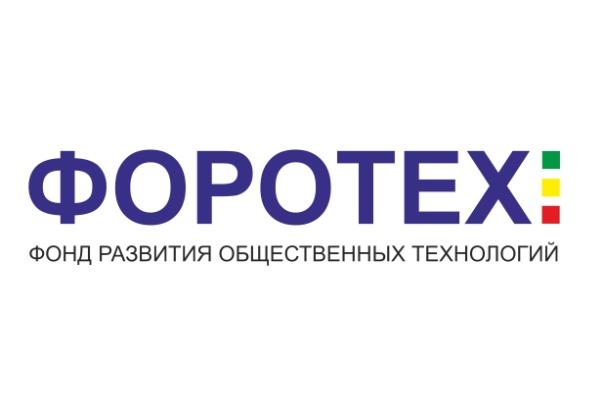 610017, Россия, г. Киров, ул. Маклина, 31 ИНН 4345018373р/c 40703810300000000144 в ПАО КБ “Хлынов” г. КировБИК 043304711к/с 30101810100000000711Дети дадут название городуВ скором времени в любом смартфоне сможет поместиться целый город. Выходит новое обучающее приложение для подростков РФ, напоминающее по своей структуре мегаполис с крупнейшими федеральными и региональными организациями. Познакомиться с компаниями изнутри, устроиться на работу, освоить актуальную современную профессию и даже получить виртуальную зарплату станет возможным в несколько кликов. Новое приложение является частью реализации социального проекта и решает ряд задач: обучает детей мобильной грамотности, раскрывает вопросы профориентации, а также знакомит пользователей с киберпространством, и все это через игру. Попадая в город, дети встречают помощника - мобильного наставника. Именно он сопровождает пользователей при прохождении испытаний и рассказывает, как можно потратить заработанные бонусы на реальные призы от партнеров проекта. Придумай название приложения и назови героя, и стань обладателем первого приза прямо сейчас. До 20 октября в официальной группе проекта все желающие могут принять участие в конкурсе и предложить свой вариант: https://vk.com/projectdetikirovПроект стал продолжением успешно реализованного в 2018 году в Кировской области проекта по обучению мобильной грамотности детей-сирот и детей, оставшихся без попечения родителей, «Мой мобильный наставник». 600 участников и более миллиона упоминаний в СМИ – результаты проекта.Для справки: Проект реализуется фондом развития общественных технологий «Форотех» в партнерстве с компанией «Мегафон». Проект является частью проектной линии «Право на творчество», инициируемой Уполномоченным по правам ребёнка в Кировской области В.В. Шабардиным с 2012 года.Приложение 1: Афиша конкурсаКонтакты:Руководитель проектаКрылатова Ольга+7-919-521-40-50foroteh.event@gmail.comДиректор фонда «ФОРОТЕХ»Губин Николай+7-922-668-77-72amsportt@mail.ru